Drivere til Wins10, MAC OS Catalina og Big Sur: http://infolink-online.com/support/Hovedmagasin%20printer/Printer IP adresse: 10.33.1.3Vælg printer model C368 under installationenPrinteren skal opsættes med ID og Print i driveren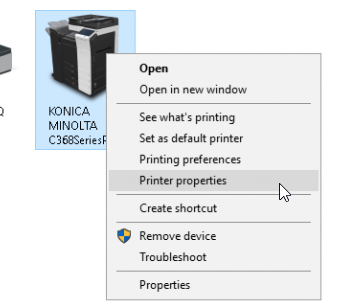 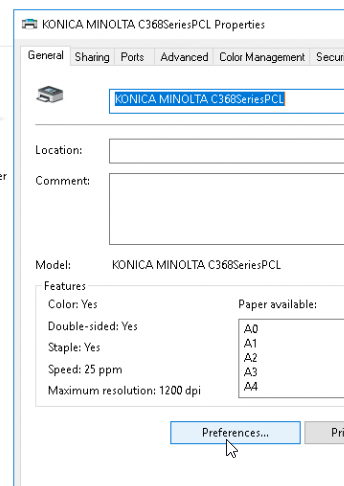 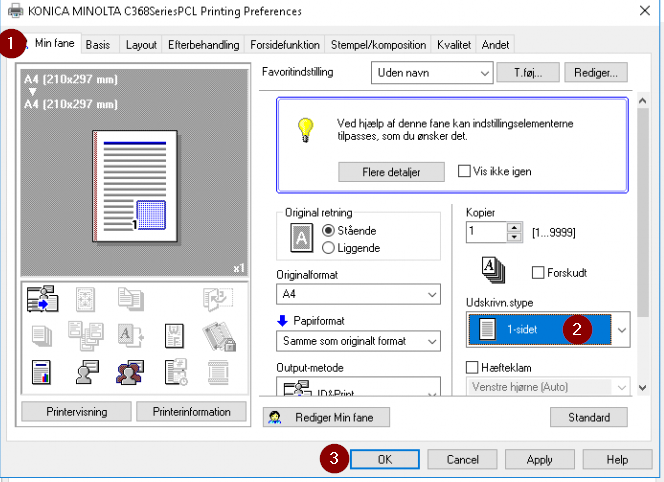 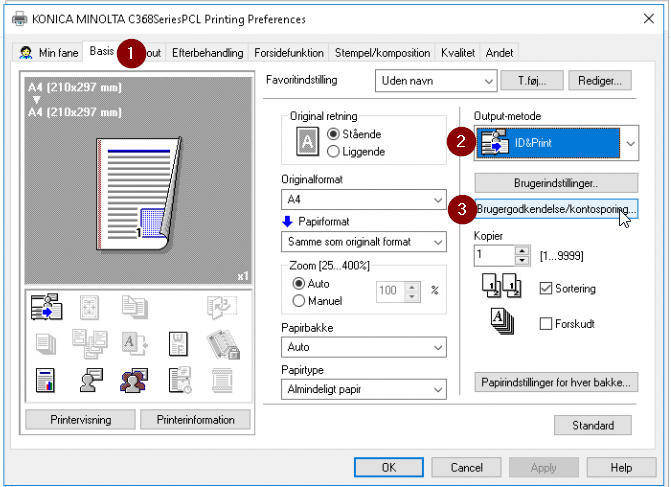 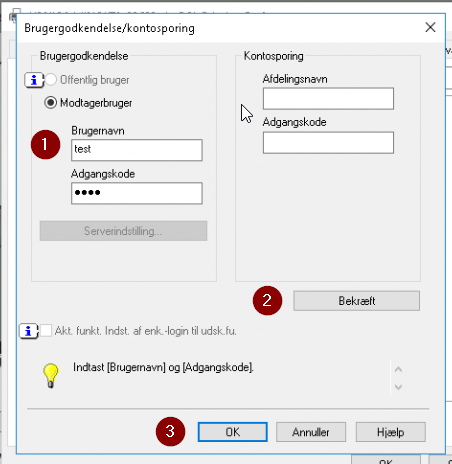 Udfyld med eget ID nummer i begge felter.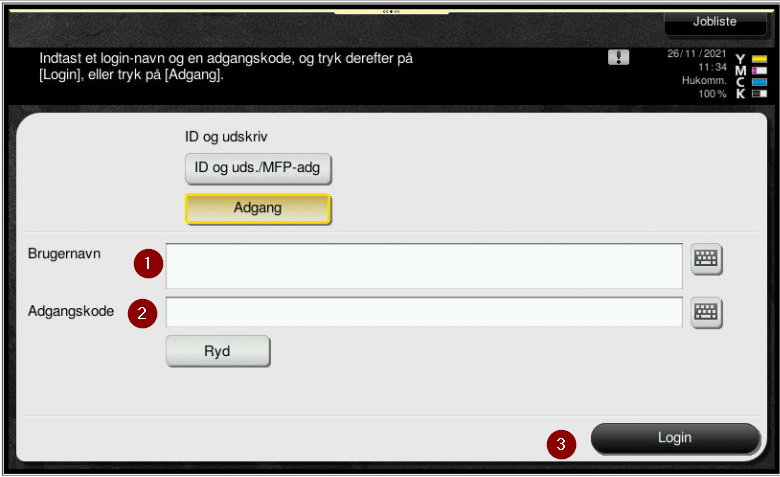 Disse felter skal udfyldes med info i næste skærmbillede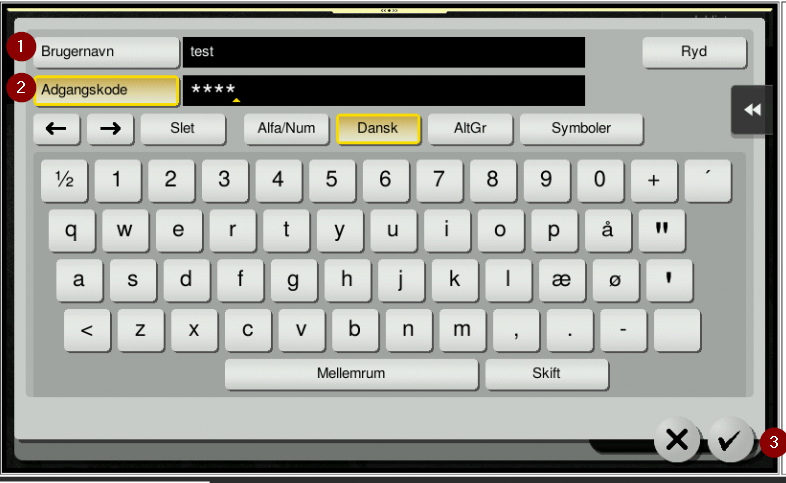 Udfyld med eget ID nummer i begge felter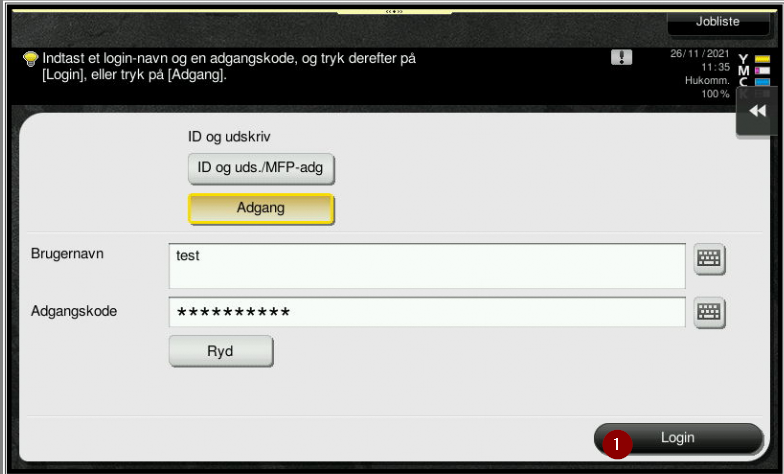 Nu er felterne udfyldt, klik herefter på loginHvis der ligger et job som ikke er printet endnu, så vil det starte udskrivning med det samme.